第六届中国技术史与技术遗产论坛通知(第二轮)为促进技术史跨学科研究的纵深发展，全面认识技术和文化遗产的历史价值与当代价值，构建新的学术交流与合作机制，中国科学技术史学会的农学史专业委员会、技术史专业委员会、工程史专业委员会、金属史专业委员会、传统工艺研究研究会、少数民族科技史专业委员会、造纸史与纸质文物专业委员会、工业考古与工业遗产研究会、综合史专业委员会、物理学史专业委员会、科技与经济社会史专业委员会，以及中国机械工程学会机械史分会、中国造船工程学会船史研究会（排名不分先后）共同商定“第六届中国技术史与技术遗产论坛”于2018年6月4日至5日在杭州举行，由中国丝绸博物馆承办。现将有关事项公告如下。一、会议名称第六届中国技术史与技术遗产论坛The 6th Forum on History and Heritage of Technology in China，缩写：FHHTC-VI二、论坛组委会“第六届中国技术史与技术遗产论坛组委会”（按姓氏笔画排序）万辅彬  王思明  王大明  冯立昇  石云里  刘 兵  关晓武  李延祥  李成智  李晓岑  张柏春  吴致远  武 力  林聪益  周 岚  杨 舰  杨小明  高 策  郭世荣  赵 丰  胡化凯  席龙飞  姜振寰  梅建军  曹幸穗  龚德才  蔡 薇  谭德睿  潜 伟执行主席：赵丰三、会议主题技术史与技术遗产议题一：传统工艺；议题二：物质文化与博物馆；议题三：工业遗产；议题四：农业遗产；议题五：产业史与科技史；议题六：船史与船舶遗产；议题七：其他技术史专题。四、会议征文 论坛征集与会议主题相关的学术论文（字数不超过10000）。论坛除全体会议报告外，也将根据提交论文情况安排3-5个分会场，使专家学者有更加充分的交流机会。欢迎各专业委员会或分会、研究机构在“论坛”上组织年会或专题研讨会。 提交会议论文时间：2018年4月30日前，提交论文题目及摘要；2018年5月20日前，提交论文全文。 会议结束后，论坛组委会将出版论文选集。五、具体参会信息报到时间：6月3日（周日）9:00—20:00，6月4日（周一）8:00--9:00报到地点：中国丝绸博物馆时装馆银瀚厅（浙江省杭州市西湖区玉皇山路73-1号）开会时间：6月4-5日会议费用：会务费900元，研究生及其他随同人员减半。参会人员住宿、往返交通费用自理。住宿：会务组将为代表预订住宿，附近有蓝天清水湾、玉皇山庄、南山人家等酒店可供选择，标间、单间约300元/晚—500元/晚不等，价格会稍有浮动，详见住宿酒店附件。会议前后相关活动（将于4月17日正式发布）：5月30日：“神机妙算——世界织机的织造技术与纺织艺术”展览开幕5月31日：“织机世界”学术报告会6月1日—3日：国际技术史高峰论坛“现代社会中的工艺与创新”六、联系方式 为保障论坛筹备工作顺利进行，特设立论坛秘书处，负责日常联络工作。秘书处设于中国丝绸博物馆。联系人： 龙博  刘辉通讯地址：浙江省杭州市西湖区玉皇山路73-1号中国丝绸博物馆（310002）联系电话：13588248965  18611139778传    真：0571-87068136电子邮箱：longbo@cnsilkmuseum.org    liuhui@ihns.ac.cn七、中国丝绸博物馆方位图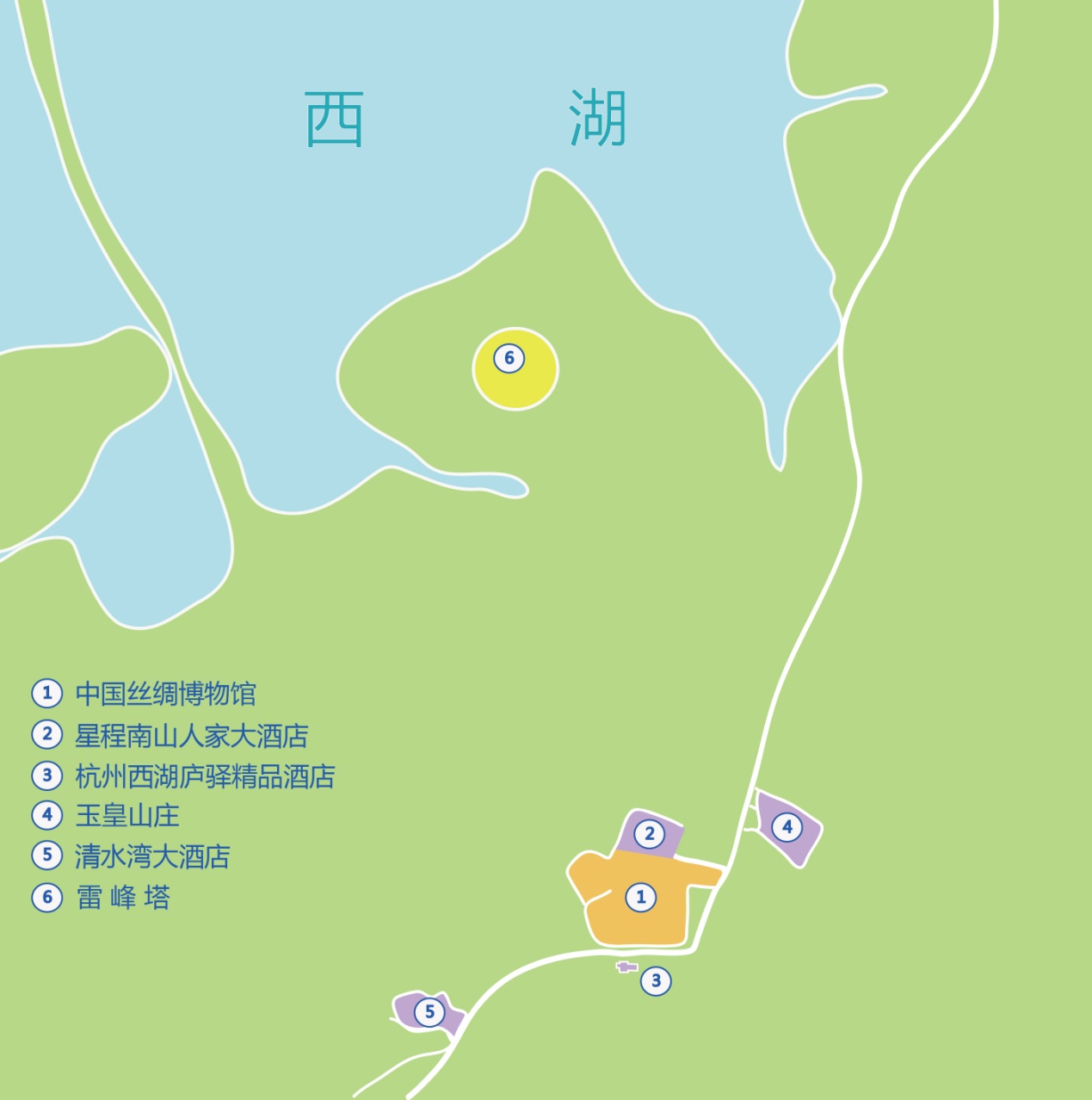 第二轮  回  执注：请于2018年5月10日前填妥，以电子邮件发送至longbo@cnsilkmuseum.org；liuhui@ihns.ac.cn。请注意查收会务组确认邮件。诚挚地邀请您加入会议微信群（因已超100人，需要单独邀请），同时恳请关注中国丝绸博物馆公众号，相关信息会在此发布；也烦请各位师友张贴和转发此通知。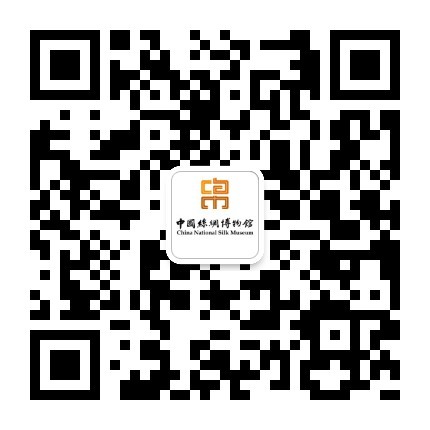 附件：住宿信息玉皇山庄：浙江省杭州市西湖区玉皇山路74号Jade Emperor Hotel: NO. 74 Yuhuangshan Road, Hangzhou, Zhejiang, China, 310002房价：500 RMBWEB: http://www.trip185.com/hotel-theme.php?id=303&name=Jade+Emperor+Hotelhttp://www.trip185.com/intl/en-US/hotel-theme.php?id=303&name=Jade+Emperor+Hotel (英文)TEL: 400-755-8888星程南山人家大酒店：浙江省杭州市西湖区玉皇山路阔石板52号Starway Hangzhou Xihu Nanshan Renjia Hotel: NO. 52 Kuoshiban, Yuhuangshan Road, Hangzhou, China, 310002房价：300 RMBTEL: 0571-87566001; 400-063-8899蓝天·清水湾国际大酒店：浙江省杭州市玉皇山莲花峰路37号West Lake Hillview Int'L Hotel: NO. 37 Lianhua Feng Road, Jade Emperor Mountain, Hangzhou, China, 310002房价：500 RMBWEB：http://www.linglingjia.net/skin_index_51201085_4      http://www.linglingjia.net/skin_index_51201085_4_en（英文）TEL: 0571-87379999; 4000-13-4000Jade Emperor Hotel: PRICE：500 RMBWEB: http://www.trip185.com/intl/en-US/hotel-theme.php?id=303&name=Jade+Emperor+Hotel TEL: 400-755-8888Starway Hangzhou Xihu Nanshan Renjia Hotel:PRICE：300 RMBWEB: http://www.bh598.com/productsview.asp?hid=9214TEL: 0571-87566001; 400-063-8899West Lake Hillview Int'L Hotel: PRICE：500 RMBWEB： http://www.linglingjia.net/skin_index_51201085_4_enTEL: 0571-87379999; 4000-13-4000基本信息姓名：性别：性别：职称：职称：年龄： 基本信息单位：单位：单位：职务：职务：职务：联系方式通信地址：通信地址：通信地址：通信地址：通信地址：邮编：联系方式电话/手机：电话/手机：电话/手机：E-mail：E-mail：E-mail：报告论文题目：论文题目：论文题目：论文题目：论文题目：论文题目：报告是否已提交论文摘要或全文：□是    □否是否已提交论文摘要或全文：□是    □否是否已提交论文摘要或全文：□是    □否是否已提交论文摘要或全文：□是    □否是否已提交论文摘要或全文：□是    □否是否已提交论文摘要或全文：□是    □否到达时间返程时间返程时间住宿用餐：备注*发票信息： *发票信息： *发票信息： *发票信息： *发票信息： *发票信息： 